臺北市立大同高級中學111學年度第2學期(高中)(第4次會議名稱)紀錄時間：民國 112年 5 月4  日(星期 四  ) 13 時 10 分地點：3F簡報室出席人員：應出席 20 人，列席 0 人；實際出席 17 人，列席 0 人（見簽到表）主席：徐筱薇                                        記錄：徐筱薇主席致詞：本次教學研究會為「教材選用與研發」，將進行112學年度教科書評選。會議內容：一、112學年度教材選用新學年度可供選用的教材共3個版本：三民、翰林、龍騰，本次評選採用兩輪投票，首輪從3個版本選出2個版本，次輪再從最高票的兩個版本選出1個版本。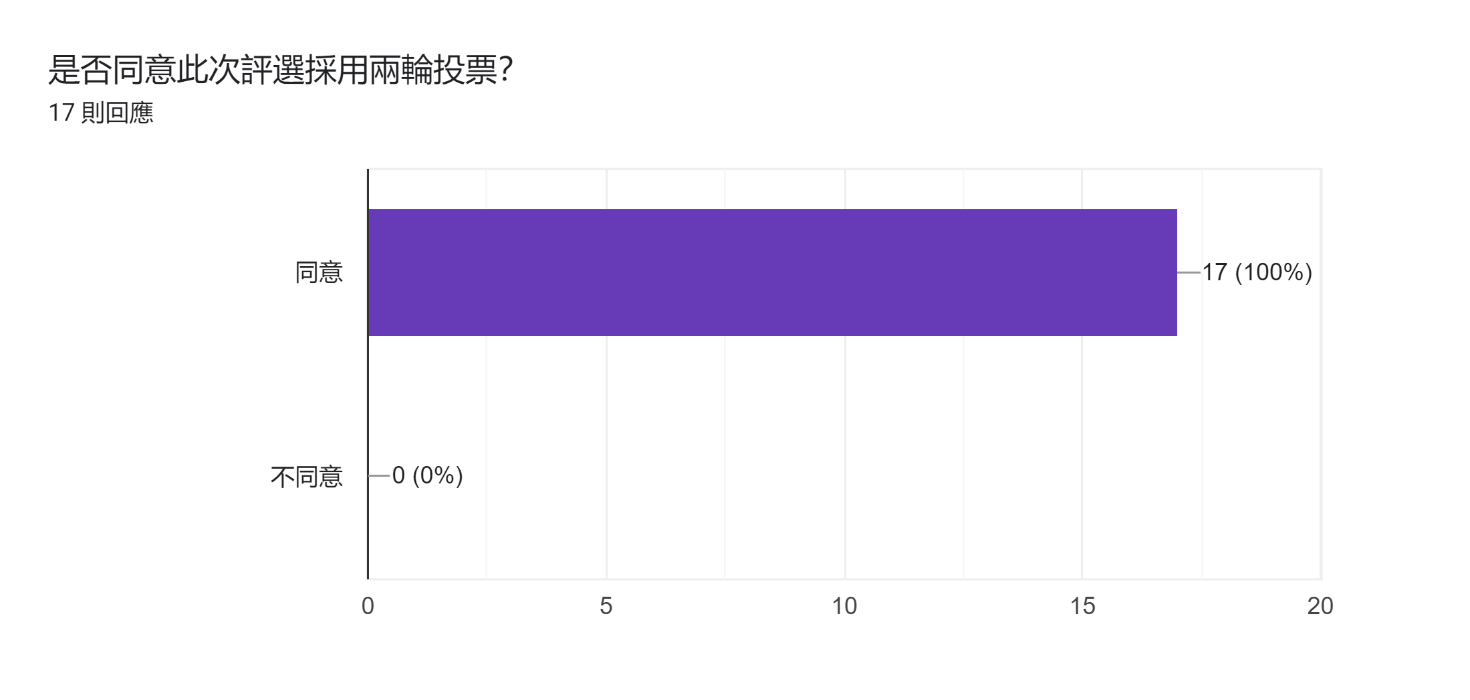 二、是否同意「教科書評選表」採用以下方案：1.新年度用書由全科教師共同評選，每人填寫一張評選表。2.二升三老師，填寫高三評選表。一升二老師，填寫高二評選表。舉手表決：同意17票、不同意0票。三、112選書，麻煩老師們進入Google表單投票。(一)第1輪投票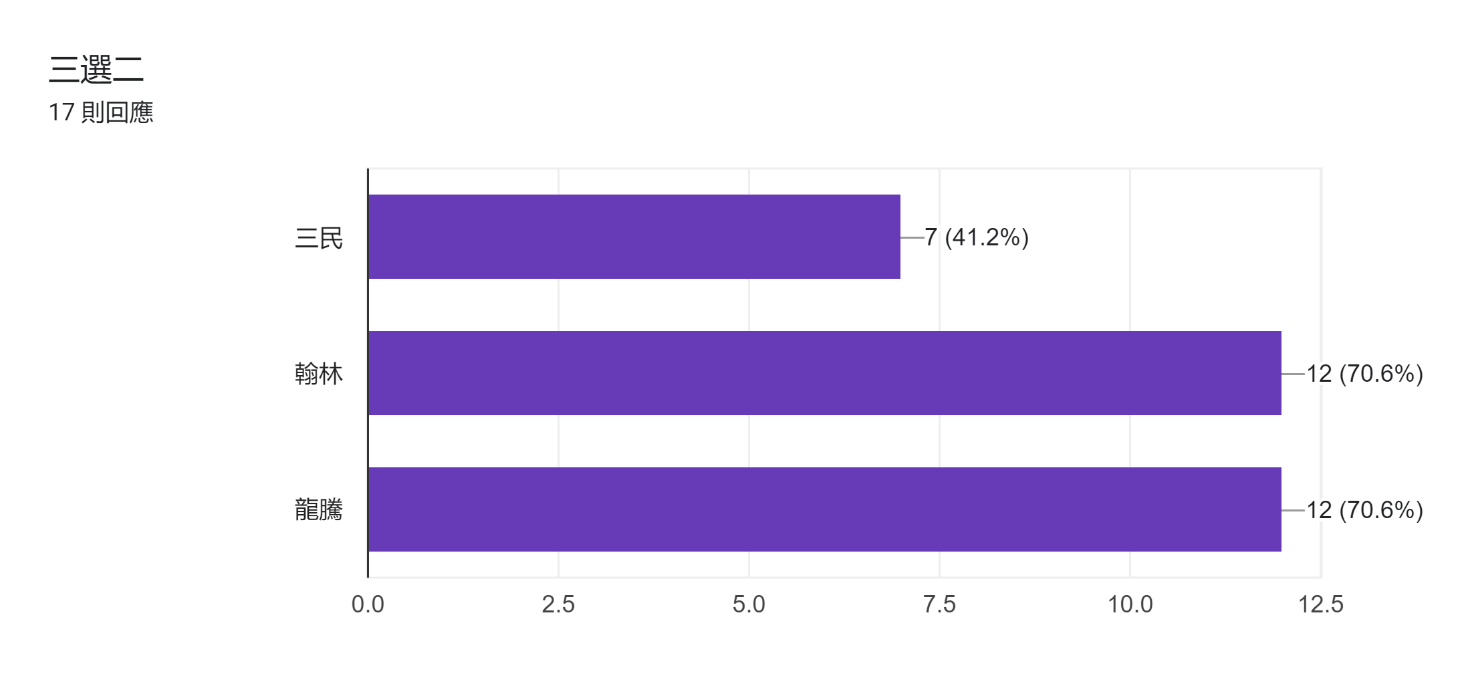 共17位老師投票三民：7票、南一：0票、翰林：12票、龍騰：12票。三民版列為第3序位，最高票的翰林、龍騰版進入第2輪評選。(二)第2輪投票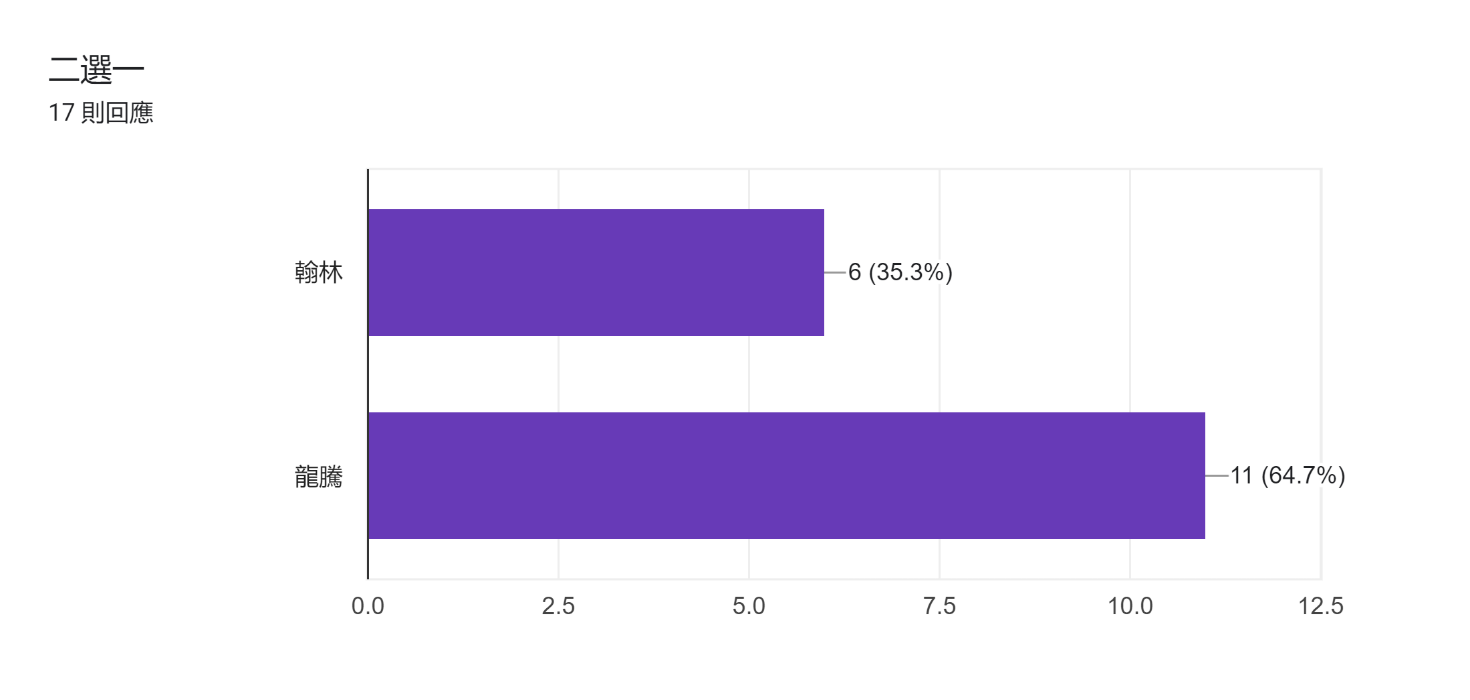 共17位老師投票翰林6票、龍騰11票。決議：111學年度教科書版本評選結果─第1順位：龍騰、第2順位：翰林、第3順位：三民。散會：民國 112年 5 月4日 15 時 00 分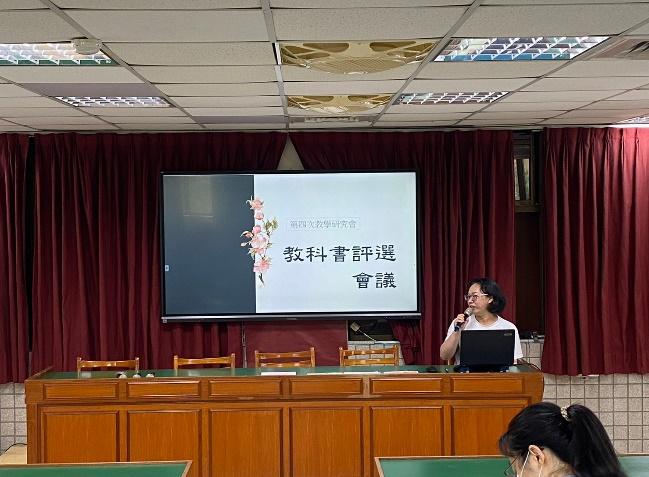 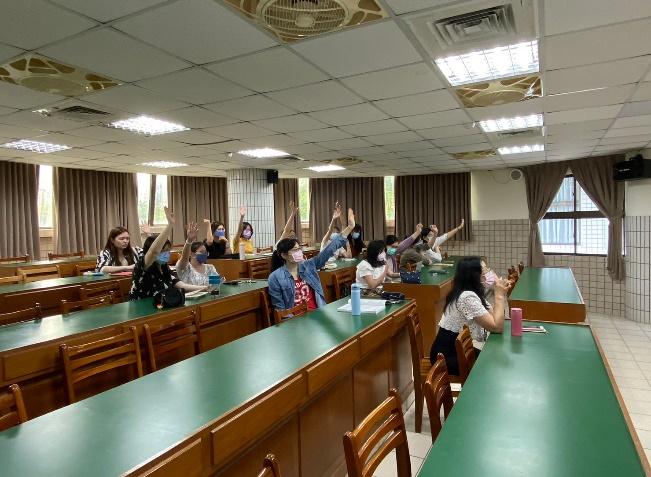 教科書評選表填寫方案舉手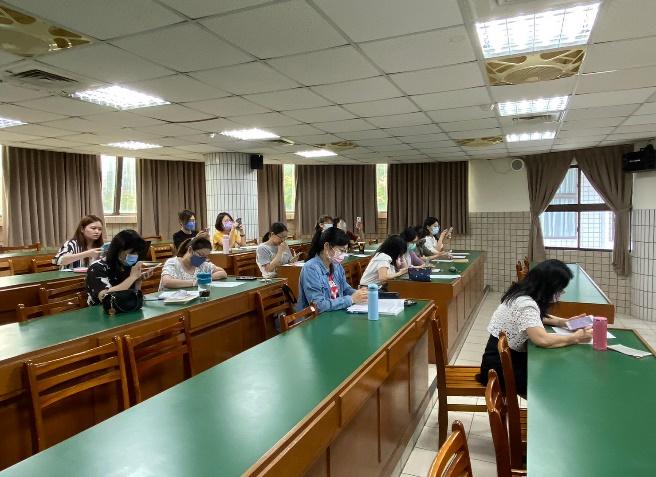 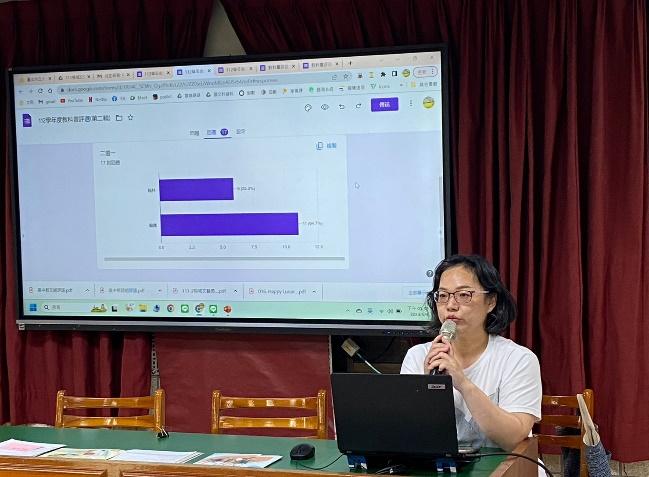 